Муниципальное бюджетное дошкольное образовательное учреждение центр развития ребенка - детский сад № 56 города Ставрополя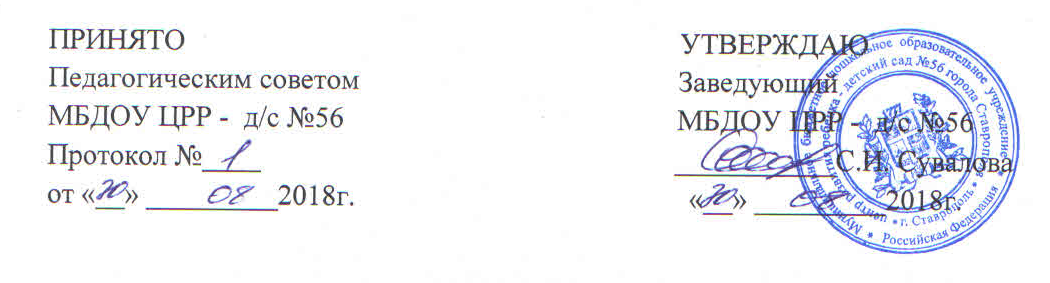 Годовой  учебный планМБДОУ ЦРР – д/с №56на 2018 – 2019 учебный годСтаврополь 2018 гУчебный план на 2018-2019 учебный год     При составлении учебного плана учитывались идеи отраженные в стратегии и тактики образования в РФ, сформулированные в национальной доктрине образования РФ, где одним из приоритетных направлений в деятельности общеобразовательных учреждений признается духовно-нравственное воспитание подрастающего поколения, а также мнения участников образовательных отношений - педагогов, дошкольников, родителей (законных представителей) и органов государственно-общественного управления. Воспитательно-образовательный процесс в дошкольной организации выстраивается по сновной образовательной программе дошкольного образования, разработанной на основе примерной образовательной программе дошкольного образования «Детство» (авт. Т.И. Бабаева, А.Г. Гогоберидзе, О.В. Солнцева и др.)  и по программе основной образовательной программе «От рождения до школы» под ред.Н.Е. Вераксы, Т.С. Комаровой, М.А. Васильевой, а также ряда парциальных программ:«Математические ступеньки» Е.В. Колесникова;«Наш дом – природа» Н.А. Рыжова;«Цветные ладошки» И.А. Лыкова;«Основы безопасности жизнедеятельности для детей дошкольного возраста» Н.Н. Авдеева, О.Л. Князева;«Цветик - Семицветик» Н.Ю. Куражева;«Воспитание и обучение детей с ОНР» Т.Б. Филичева;«Подготовка к школе детей с общим недоразвитием речи» Т.Б. Филичева.Данные авторские программы представляют широкие возможности в познавательном и творческо-личностном самораскрытии ребенка, его духовном и эмоциональном обогащении, интегрируются с образовательными областями «Художественно-эстетическое развитие», «Познавательное развитие», «Социально-коммуникативное развитие», «Речевое развитие» основной образовательной программы дошкольного образования.Все программы подобраны в соответствии с общими задачами развития дошкольной организации и приоритетным направлением его деятельности, обеспечивают целостность педагогического процесса. Целью данных программ является создание благоприятных условий для полноценного проживания ребёнком дошкольного детства, формирование основ базовой культуры личности, всестороннее развитие психических и физических качеств в соответствии с возрастными и индивидуальными особенностями, подготовка к жизни в современном обществе, подготовки к обучению в школе, обеспечение безопасности жизнедеятельности дошкольника. Базовый учебный план дополняется вариативной частью, региональным компонентомУчебный план на 2018-2019 учебный годОрганизация непрерывной образовательной деятельности№НОД(вид деятельности)Возрастная группаВозрастная группаВозрастная группаВозрастная группаВозрастная группаВозрастная группаВозрастная группаВозрастная группаВозрастная группаВозрастная группаВозрастная группаВозрастная группа№НОД(вид деятельности)Первая младшаягруппа общеразвивающей направленностиПервая младшаягруппа общеразвивающей направленностиВторая младшая группа общеразвивающей направленностиВторая младшая группа общеразвивающей направленностиСредняя группа общеразвивающей направленностиСредняя группа общеразвивающей направленностиСтаршая группа общеразвивающей направленностиСтаршая группа общеразвивающей направленностиПодготовительная группа комбинированной направленностиПодготовительная группа комбинированной направленностиПодготовительная группаобщеразвивающей направленностиПодготовительная группаобщеразвивающей направленностидлительность10 мин10 мин15 мин15 мин20 мин20 мин20/25 мин20/25 мин 30 мин 30 мин30 мин30 минкол.занятийнедгоднедгоднедгоднедгоднедгоднедгод1Коммуникативная деятельность2701351351351351352Подготовка к обучению грамоте------135135--3Обучение грамоте----------1354Коррекция нарушений устной речи--------270--5Познавательная деятельность135----------6ПИД (ФЭМП)--1351352702702707ПИД --1351351351352708Музыкальная деятельность2702702702702702709Двигательная деятельность31053105310531053105310510ИЗО(рисование)13513513527027027011ИЗО (лепка)1350,517,50,517,50,517,50,517,50,517,512ИЗО (аппликация)--0,2590,2590,2590,2590,517,513Констуктивно-модельная деятельность--0,258,50,258,50,258,50,258,5135ИТОГО103501035010350134551552515525